Publicado en   el 16/05/2014 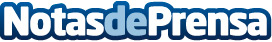 Fuerte Hoteles recibe un nuevo premio europeo gracias a la satisfacción de sus clientesDatos de contacto:Nota de prensa publicada en: https://www.notasdeprensa.es/fuerte-hoteles-recibe-un-nuevo-premio-europeo Categorias: Turismo Premios http://www.notasdeprensa.es